2 DAY RED DOT PISTOL COURSE     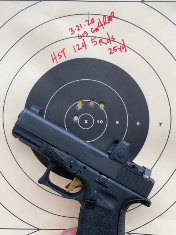 CSAT Staff will instruct a two-day Tactical Red Dot Pistol Course in NACOGDOCHES, TEXAS.Class Dates:		24-25 April22-23 MayNew or Old Shooters who are looking for a two-day Red Dot Sighted Pistol (RDS) covering the following:COURSE TOPICS: Safety							Range Fire and StandardsZero							Equipment Overview for your particular needsHow to Dry Fire 					MaintenanceTactical Drills include:  Movement to include Lateral F & M, Forward F & M, Open Door Room Pies, Closed Door Room Pies, T- Intersection									PHYSICAL REQUIREMENTS: Adequate Physical ShapeEQUIPMENT NEEDED:	Pistol with RDS, Eyes, Ears, Inclement weather gear. 3 pistol mags and quality holster. Students need a notebook/pad to take notes. Water.  Bring a Thumb Drive of 64 G or larger for class information.Pistol Ball (or duty) 	300HOTELS: Several local and close (Holiday Inn Express, Hampton Inn, etc.)BARRACKS AVAILABLEBarracks can be made availableThis course is limited (10 students).  Tuition-$600 per studentContact Paul at:  paulkoko@hotmail.com No refunds/cancellations 30 days prior to class start. 